PENINSULA BIRDHUNTERS ASSOCIATION (PBA)	The PBA is a non-profit club assisting the Washington Department of Fish and Wildlife (WDFW) in operating a pheasant release site.  The club is run by volunteers who drive weekly to the Bob Oke Game Farm in Centralia to pick up the pheasants, load pheasants the night before and release pheasants on the release site 3 days a week (Wed, Sat & Sun).  Volunteers also manage the local pheasant holding pen and open and close the access gate.  Membership dues are $20 for the season (or $25 for a family).  Membership is not mandatory to hunt, but if you enjoy what the club does, please join to further our efforts, or better yet, volunteer to help us!  The club web site is: http://birdhunters.homestead.com and Facebook is: https://www.facebook.com/PeninsulaBirdhunters.Hunting Schedule for 2018:Youth hunt is Sept 22 and 23 (pheasants released both days on the Sgt. Mak release site only)Senior hunt is Sept 24 – Sept 28 (pheasants released on Sgt. Mak release site only)Regular season hunt starts Sept 29 - Nov 30 (pheasants released on Wed, Sat, and Sun on both fields)Extended season is Dec 1 – 15 (no pheasants released)Hunting is allowed from 8am to 4pm daily.  The daily limit is 2 pheasants of either sex.  You must have a Western Washington Pheasant Permit.  Wear a minimum of 400 square inches of hunter orange.  Non-toxic shot is MANDATORY on all fields!  Leave lead shot at home.Belfair Pheasant Release Site:The pheasant release site is located northwest of the intersection of Bear Creek-Dewatto Rd and Tahuya-Blacksmith Rd.  The parking lot is located west of the intersection with the walk-in fields on the north side of Bear Creek-Dewatto Rd.  There is a dirt road behind an orange gate to walk in to hunt 3 separate fields.  Warning: the parking lot is used by school buses to pick up and drop off children so do not have loaded shotguns in the parking lot and no shooting towards or south of the parking lot.  There is a safety zone at the start of the interior field (see map).  Also, do not hunt or trespass east of the right hand dirt road.  No pheasants will be released down this road.  Pope Resources owns the land and allows pheasant hunting so please respect their property and don’t litter the parking lot or fields.  Please help us keep the hunting area cleaned up by picking up any trash.  Do not cut or take firewood. Sgt. Mak Pheasant Release Site:  The pheasant release site is located northeast of the Mason Lake County Park.  There is an orange Green Diamond Resource Co. gate located on Mason Lake Dr W, 800’ west of the intersection with E. Trails End Rd.  This gate is locked Monday, Tuesday, Thursday, and Friday so you have to walk in ½ mile to reach the release site. The gate will be open on Wednesday, Saturday and Sunday with parking available ½ mile down the dirt road.  Observe the safety zones to the west of the parking lot and don’t shoot towards Mason Lake.  The long low lying field to the east of the parking lot is closed from 0800-0930 for the safety of hunters above the field. Do not drive past the signs saying “No Vehicles Past This Sign” into other areas of the forest and be outside the gate by 5 PM, or risk being locked in for the night.  Green Diamond Resource Co. owns the land and allows pheasant hunting so please respect their property and don’t litter the parking lot or fields.  Please help us keep the hunting area cleaned up by picking up any trash.  Do not cut or take firewood.Points of Contact:Bob Bishop, President, 360-377-1699, kartracer72@comcast.netCasey Guthrie, Secretary/Treasurer, 360-440-1810, kcguh3@hotmail.comDick McDonald, Vice-President (Pickup pheasants), 360-479-6916, rmcdonal@tscnet.comJake O’Malley, Vice-President (Belfair Release Site Mgr)Ed Corich, Vice-President (Sgt. Mak Release Site Mgr), 360-871-78525, ejcorich@aol.comWDFW:Chris White, Bob Oke Game Farm Manager, 360-807-6211, whitecgw@dfw.wa.govSergeant Ted Jackson, WDFW Enforcement, 360-902-2936 or 360-473-0300 (weekends)       Maps of Belfair and Sgt. Mak Pheasant Release Sites: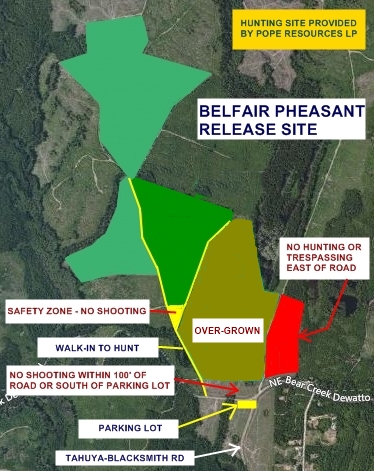 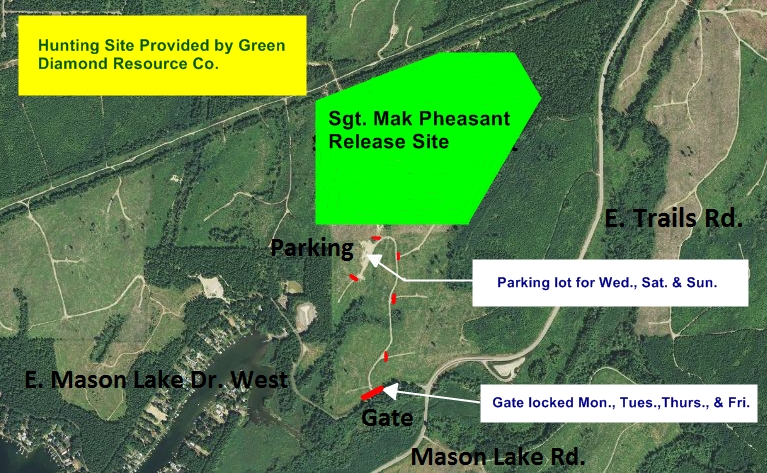 